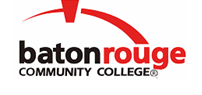 Baton Rouge Community CollegeAcademic Affairs Master SyllabusDate Approved:	27 April 2021Term and Year of Implementation:	Fall 2021Course Title:	Introduction to Marine Science:  Life ProcessesBRCC Course Rubric:	ENSC 2083Previous Course Rubric:	     Lecture Hours per week-Lab Hours per week-Credit Hours:	3-0-3Per semester:  Lecture Hours-Lab Hours-Instructional Contact Hours:	45-0-45Louisiana Common Course Number:	     CIP Code:	26.1302Course Description:	Introduces marine science and ecology; surveys marine biodiversity with emphasis on functional morphology and ecological and physiological adaptations; and introduces life and environmental processes in marine and aquatic settings and their influence on coastal Louisiana and elsewhere. Prerequisites:		NoneCo-requisites:		NoneSuggested Enrollment Cap:	35Learning Outcomes.  Upon successful completion of this course, the students will be able to:1.	Explain the biological challenges of life in the sea.2.	Describe the adaptations, characteristics, and interactions of microbes, invertebrates, and vertebrates in the marine environment.3.	Describe the structure and function of marine ecosystems.4.	Explain the influence of marine life and environmental processes on coastal Louisiana.Assessment Measures.  Assessment of all learning outcomes will be measured using the following methods:1.	Administration of unit exams during the semester and a comprehensive final exam at the end of the semester.2.	Instructor-designed assignments including, but not limited to, written and oral assignments, projects, homework, and quizzes.  All assignments will be graded using an instructor-designed rubric.Information to be included on the Instructor’s Course Syllabi:Disability Statement:  Baton Rouge Community College seeks to meet the needs of its students in many ways.  See the Office of Disability Services to receive suggestions for disability statements that should be included in each syllabus.Grading: The College grading policy should be included in the course syllabus.  Any special practices should also go here.  This should include the instructor’s and/or the department’s policy for make-up work.  For example in a speech course, “Speeches not given on due date will receive no grade higher than a sixty” or “Make-up work will not be accepted after the last day of class”.Attendance Policy:  Include the overall attendance policy of the college.  Instructors may want to add additional information in individual syllabi to meet the needs of their courses.General Policies: Instructors’ policy on the use of things such as beepers and cell phones and/or hand held programmable calculators should be covered in this section.Cheating and Plagiarism:  This must be included in all syllabi and should include the penalties for incidents in a given class.  Students should have a clear idea of what constitutes cheating in a given course.Safety Concerns:  In some courses, this may be a major issue.  For example, “No student will be allowed in the lab without safety glasses”.  General statements such as, “Items that may be harmful to one’s self or others should not be brought to class”.Library/ Learning Resources:  Since the development of the total person is part of our mission, assignments in the library and/or the Learning Resources Center should be included to assist students in enhancing skills and in using resources.  Students should be encouraged to use the library for reading enjoyment as part of lifelong learning.Expanded Course Outline:I.	IntroductionA.	Science of Marine BiologyB.	History of Marine BiologyC.	The Scientific MethodD.	Fundamentals of BiologyII.	Organisms of the SeaA.	ProkaryotesB.	Unicellular AlgaeC.	ProtozoansD.	FungiE.	Multicellular Primary ProducersF.	Marine InvertebratesG.	Marine FishesH.	Marine Reptiles, Birds, and MammalsIII.	Structure and Function of Marine EcosystemsA.	Marine EcologyB.	Intertidal CommunitiesC.	EstuariesD.	Continental ShelfE.	Coral ReefsF.	Organisms of the EpipelagicG.	Organisms of the Deep Ocean